ORDEN DEL DÍAMARTES 16 DE AGOSTO DE 2022 – ACTA No. 05QUINTA SESIÓN ORDINARIA CONTROL POLÍTICO PRESUPUESTO 2023LEGISLATURA 2022-2023Por instrucciones de la Honorable Mesa Directiva de esta Célula Legislativa (H.S. NORMA HURTADO SÁNCHEZ - Presidenta y H.S. FABIÁN DÍAZ PLATA - Vicepresidente), el Orden del Día propuesto para la sesión ordinaria del día MARTES 16 DE AGOSTO DE 2022, que aquí se convoca, según el artículo 80 del Reglamento Interno del Congreso, es el siguiente:ILlamado a lista y verificación del quórumIILectura del Orden del díaIIIInformes de la Mesa DirectivaIVCONTROL POLÍTICO: Sustentación presencial de los informes de presupuesto de gastos vigencia fiscal 2023 de las entidades de competencia de la Comisión Séptima del Senado (según artículo segundo de la Ley 3ª de 1992), para los efectos del artículo cuarto de la Ley 3ª de 1992)Y PROPOSICIÓN N°2APROBADA EN SESIÓN DE FECHA: 03 DE AGOSTO DE 2022.SEGÚN ACTA No.02AUTORES: HH.SS. NORMA HURTADO SÁNCHEZ, MIGUEL ÁNGEL PINTO HERNÁNDEZ, OMAR DE JESÚS RESTREPO CORREA, JOSÉ ALFREDO MARÍN LOZANO, JOSÉ ALIRIO BARRERA RODRÍGUEZ, SOR BERENICE BEDOYA PERÉZ, ANA PAOLA AGUDELO GARCÍA, BEATRÍZ LORENA RÍOS CUELLAR.TEXTO DE LA PROPOSICIÓN:Bogotá D.C., 03 de agosto de 2022DoctorPRAXERE JOSÉ OSPINO REYSecretario General Comisión Séptima del Senado de la RepúblicaPROPOSICIÓNEn el marco del Proyecto de Ley 088 de 2022 Cámara y 088 de 2022 Senado “Por la cual se decreta el presupuesto de rentas y recursos de capital y ley de apropiaciones para la vigencia fiscal del 1o. de enero al 31 de diciembre de 2023”, con fundamento en el artículo 4° de la Ley 3ª de 1992; los artículos 233 y 234 de la Ley 5ª de 1992, en calidad de miembros de la Comisión VII Constitucional del Senado de la República, nos permitimos citar e invitar, según corresponda, a debate de control político a:Los ministros (as) deHacienda y Crédito Público;Salud y Protección Social;Vivienda, Ciudad y Territorio;Trabajo;Deporte.Así como a los directores (as) y, superintendentes de:Instituto Colombiano de Bienestar Familiar;Sena;Invima;Instituto Nacional de Salud;ADRES;Departamento Prosperidad Social;Departamento Nacional de Planeación Nacional;Superintendencia Nacional de Salud;Superintendencia de Economía Solidaria;Superintendencia de Subsidio Familiar;UAESP;UGPP.Con el fin que respondan el cuestionario de control político relacionado con el presupuesto de rentas y recursos de capital vigencia 2023 allegado por la Secretaría General de la Comisión Séptima del Senado de la República.Solicitamos que la programación de este debate sea programada según lo establezca la Mesa Directiva de la Comisión y sea transmitida por los canales institucionales del Congreso de la República.CUESTIONARIO:MINISTERIO DE HACIENDA Y CRÉDITO PÚBLICOCuánto ha sido efectivamente el monto total del Presupuesto General de Gastos de la Nación, en la vigencia fiscal 2022 apropiado u asignado al organismo a su cargo y de ese monto, ¿cuánto ha sido el total de la ejecución presupuestal mensual acumulado hasta la fecha ¿cuantitativa y porcentualmente?¿Para ejecutar cabalmente los distintos Planes, Programas y Proyectos del organismo a su cargo, incluyendo Gastos de Funcionamiento, previstos o proyectados para la vigencia fiscal 2023, a cuánto asciende para el organismo a su cargo, la aspiración de asignación de Gastos en el Presupuesto General de Gastos de la Nación vigencia fiscal 2023?¿Considera usted que sean suficientes para el organismo a su cargo, los recursos presupuestales de Gastos apropiados en el Proyecto de Presupuesto General de Gastos de la Nación para la Vigencia Fiscal 2023?Según lo apropiado en el Proyecto de Presupuesto de Gastos 2022, ¿Cuál es el monto estimado del déficit presupuestal de Gastos que tendría el organismo a su cargo durante la vigencia fiscal 2023?¿Cuáles serían los Planes, Programas y Proyectos que quedarían con déficit presupuestal de apropiación de Gastos en el organismo a su cargo, durante la vigencia fiscal 2022, según lo apropiado hoy en el Proyecto de Presupuesto de Gastos de la Nación vigencia fiscal 2023? Detallarlos en cada caso.¿A qué se debe la variación presupuestal de su entidad? En caso de ser negativa, explique los efectos que podría tener en la ejecución de sus inversiones y gastos de funcionamiento la asignación presupuestal otorgada para el año 2023.Teniendo en cuenta que los supuestos macroeconómicos con los que se realizaron las asignaciones presupuestales de 2023 corresponden a un crecimiento del PIB que pasaría del 6,1% (2022) a un 2,3% (2023); un precio del barril de petróleo Brent en más de US$106; tasas de interés crecientes y una inflación convergiendo hacia el 9,7%, ¿su entidad ve factible cumplir con los compromisos presupuestales para el año 2023? En caso contrario, ¿existe un plan de contingencia que garantice la satisfacción presupuestal proyectada para cumplirle a las necesidades sociales que los colombianos esperan de su cartera?¿Considera realistas las asignaciones presupuestales para 2023 bajo las coyunturas económicas actuales?A su juicio, ¿cuáles han sido los programas sociales de su entidad que demuestran progresividad y eficacia? ¿Cuáles no? Lístelos.¿Considera pertinente recortar los gastos de programas sociales poco efectivos para reducir la presión fiscal del momento? ¿Lo permite la inflexibilidad del gasto?¿Considera que necesaria la aprobación de una Ley de Financiamiento para la obtención de recursos para la inversión y gastos de funcionamiento de su entidad?¿Se garantiza la satisfacción presupuestal, que a sus carteras corresponde, para los Entes Territoriales a través del Sistema General de Participaciones?¿A qué se debe el abrupto aumento del presupuesto del ministerio de hacienda en 118% - $24,5 billones adicionales - planteado en el proyecto de ley del presupuesto general de la nación para 2023? ¿Qué planes, programas y/o proyectos justifican estos nuevos recursos?Frente al proyecto de ley del presupuesto nacional de 2023 ¿Qué justifica el aumento de recursos asignados al pago al servicio de la deuda en un 8,8% - $6,6 billones adicionales para tal fin – a expensas de una disminución de recursos destinados a la inversión en un 9.8% - $6,9 billones menos dedicados a este rubro-? ¿Qué entidades son las más afectadas por el recorte del gasto en inversión?Frente al proyecto de ley del presupuesto nacional de 2023 ¿Qué justifica la fuerte reducción de recursos asignados al Departamento de Prosperidad Social en orden del 50% - $6,4 billones menos -? ¿Cuáles serían los Planes, Programas y Proyectos afectados por esta disminución?Sírvase entregar el presupuesto regionalizado y un comparativo de lo asignado en la vigencia fiscal 2022 y 2023.MINISTERIO DE SALUD Y PROTECCIÓN SOCIALCuánto ha sido efectivamente el monto total del Presupuesto General de Gastos de la Nación, en la vigencia fiscal 2022 apropiado u asignado al organismo a su cargo y de ese monto, ¿cuánto ha sido el total de la ejecución presupuestal mensual acumulado hasta la fecha ¿cuantitativa y porcentualmente?¿Para ejecutar cabalmente los distintos Planes, Programas y Proyectos del organismo a su cargo, incluyendo Gastos de Funcionamiento, previstos o proyectados para la vigencia fiscal 2023, a cuánto asciende para el organismo a su cargo, la aspiración de asignación de Gastos en el Presupuesto General de Gastos de la Nación vigencia fiscal 2023?¿Considera usted que sean suficientes para el organismo a su cargo, los recursos presupuestales de Gastos apropiados en el Proyecto de Presupuesto General de Gastos de la Nación para la Vigencia Fiscal 2023?Según lo apropiado en el Proyecto de Presupuesto de Gastos 2022, ¿Cuál es el monto estimado del déficit presupuestal de Gastos que tendría el organismo a su cargo durante la vigencia fiscal 2023?¿Cuáles serían los Planes, Programas y Proyectos que quedarían con déficit presupuestal de apropiación de Gastos en el organismo a su cargo, durante la vigencia fiscal 2022, según lo apropiado hoy en el Proyecto de Presupuesto de Gastos de la Nación vigencia fiscal 2023? Detallarlos en cada caso.¿A qué se debe la variación presupuestal de su entidad? En caso de ser negativa, explique los efectos que podría tener en la ejecución de sus inversiones y gastos de funcionamiento la asignación presupuestal otorgada para el año 2023.Teniendo en cuenta que los supuestos macroeconómicos con los que se realizaron las asignaciones presupuestales de 2023 corresponden a un crecimiento del PIB que pasaría del 6,1% (2022) a un 2,3% (2023); un precio del barril de petróleo Brent en más de US$106; tasas de interés crecientes y una inflación convergiendo hacia el 9,7%, ¿su entidad ve factible cumplir con los compromisos presupuestales para elaño 2023? En caso contrario, ¿existe un plan de contingencia que garantice la satisfacción presupuestal proyectada para cumplirle a las necesidades sociales que los colombianos esperan de su cartera?¿Considera realistas las asignaciones presupuestales para 2023 bajo las coyunturas económicas actuales?A su juicio, ¿cuáles han sido los programas sociales de su entidad que demuestran progresividad y eficacia? ¿Cuáles no? Lístelos.¿Considera pertinente recortar los gastos de programas sociales poco efectivos para reducir la presión fiscal del momento? ¿Lo permite la inflexibilidad del gasto?¿Considera que necesaria la aprobación de una Ley de Financiamiento para la obtención de recursos para la inversión y gastos de funcionamiento de su entidad?¿Se garantiza la satisfacción presupuestal, que a sus carteras corresponde, para los Entes Territoriales a través del Sistema General de Participaciones?¿A qué se debe el aumento del gasto de funcionamiento del 18% - $7 billones adicionales -planteado en el proyecto de ley del presupuesto general de la nación para 2023? ¿Qué planes, programas y/o proyectos justifican estos nuevos recursos?Sírvase entregar el presupuesto regionalizado y un comparativo de lo asignado en la vigencia fiscal 2022 y 2023.MINISTERIO DE VIVIENDA, CIUDAD Y TERRITORIOCuánto ha sido efectivamente el monto total del Presupuesto General de Gastos de la Nación, en la vigencia fiscal 2022 apropiado u asignado al organismo a su cargo y de ese monto, ¿cuánto ha sido el total de la ejecución presupuestal mensual acumulado hasta la fecha ¿cuantitativa y porcentualmente?¿Para ejecutar cabalmente los distintos Planes, Programas y Proyectos del organismo a su cargo, incluyendo Gastos de Funcionamiento, previstos o proyectados para la vigencia fiscal 2023, a cuánto asciende para el organismo a su cargo, la aspiración de asignación de Gastos en el Presupuesto General de Gastos de la Nación vigencia fiscal 2023?¿Considera usted que sean suficientes para el organismo a su cargo, los recursos presupuestales de Gastos apropiados en el Proyecto de Presupuesto General de Gastos de la Nación para la Vigencia Fiscal 2023?Según lo apropiado en el Proyecto de Presupuesto de Gastos 2022, ¿Cuál es el monto estimado del déficit presupuestal de Gastos que tendría el organismo a su cargo durante la vigencia fiscal 2023?¿Cuáles serían los Planes, Programas y Proyectos que quedarían con déficit presupuestal de apropiación de Gastos en el organismo a su cargo, durante la vigencia fiscal 2022, según lo apropiado hoy en el Proyecto de Presupuesto de Gastos de la Nación vigencia fiscal 2023? Detallarlos en cada caso.¿A qué se debe la variación presupuestal de su entidad? En caso de ser negativa, explique los efectos que podría tener en la ejecución de sus inversiones y gastos de funcionamiento la asignación presupuestal otorgada para el año 2023.Teniendo en cuenta que los supuestos macroeconómicos con los que se realizaron las asignaciones presupuestales de 2023 corresponden a un crecimiento del PIB que pasaría del 6,1% (2022) a un 2,3% (2023); un precio del barril de petróleo Brent en más de US$106; tasas de interés crecientes y una inflación convergiendo hacia el 9,7%, ¿su entidad ve factible cumplir con los compromisos presupuestales para el año 2023? En caso contrario, ¿existe un plan de contingencia que garantice la satisfacción presupuestal proyectada para cumplirle a las necesidades sociales que los colombianos esperan de su cartera?¿Considera realistas las asignaciones presupuestales para 2023 bajo las coyunturas económicas actuales?A su juicio, ¿cuáles han sido los programas sociales de su entidad que demuestran progresividad y eficacia? ¿Cuáles no? Lístelos.¿Considera pertinente recortar los gastos de programas sociales poco efectivos para reducir la presión fiscal del momento? ¿Lo permite la inflexibilidad del gasto?¿Considera que necesaria la aprobación de una Ley de Financiamiento para la obtención de recursos para la inversión y gastos de funcionamiento de su entidad?¿Se garantiza la satisfacción presupuestal, que a sus carteras corresponde, para los Entes Territoriales a través del Sistema General de Participaciones?¿A qué se debe la fuerte disminución del gasto de inversión del 30% - $233 mil millones menos -planteado en el proyecto de ley del presupuesto general de la nación para 2023? ¿Qué planes, programas y/o proyectos se verían afectados por este recorte presupuestal?Sírvase entregar el presupuesto regionalizado y un comparativo de lo asignado en la vigencia fiscal 2022 y 2023.MINISTERIO DEL TRABAJOCuánto ha sido efectivamente el monto total del Presupuesto General de Gastos de la Nación, en la vigencia fiscal 2022 apropiado u asignado al organismo a su cargo y de ese monto, ¿cuánto ha sido el total de la ejecución presupuestal mensual acumulado hasta la fecha ¿cuantitativa y porcentualmente?¿Para ejecutar cabalmente los distintos Planes, Programas y Proyectos del organismo a su cargo, incluyendo Gastos de Funcionamiento, previstos o proyectados para la vigencia fiscal 2023, a cuánto asciende para el organismo a su cargo, la aspiración de asignación de Gastos en el Presupuesto General de Gastos de la Nación vigencia fiscal 2023?¿Considera usted que sean suficientes para el organismo a su cargo, los recursos presupuestales de Gastos apropiados en el Proyecto de Presupuesto General de Gastos de la Nación para la Vigencia Fiscal 2023?Según lo apropiado en el Proyecto de Presupuesto de Gastos 2022, ¿Cuál es el monto estimado del déficit presupuestal de Gastos que tendría el organismo a su cargo durante la vigencia fiscal 2023?¿Cuáles serían los Planes, Programas y Proyectos que quedarían con déficit presupuestal de apropiación de Gastos en el organismo a su cargo, durante la vigencia fiscal 2022, según lo apropiado hoy en el Proyecto de Presupuesto de Gastos de la Nación vigencia fiscal 2023? Detallarlos en cada caso.¿A qué se debe la variación presupuestal de su entidad? En caso de ser negativa, explique los efectos que podría tener en la ejecución de sus inversiones y gastos de funcionamiento la asignación presupuestal otorgada para el año 2023.Teniendo en cuenta que los supuestos macroeconómicos con los que se realizaron las asignaciones presupuestales de 2023 corresponden a un crecimiento del PIB que pasaría del 6,1% (2022) a un 2,3% (2023); un precio del barril de petróleo Brent en más de US$106; tasas de interés crecientes y una inflación convergiendo hacia el 9,7%, ¿su entidad ve factible cumplir con los compromisos presupuestales para el año 2023? En caso contrario, ¿existe un plan de contingencia que garantice la satisfacción presupuestal proyectada para cumplirle a las necesidades sociales que los colombianos esperan de su cartera?¿Considera realistas las asignaciones presupuestales para 2023 bajo las coyunturas económicas actuales?A su juicio, ¿cuáles han sido los programas sociales de su entidad que demuestran progresividad y eficacia? ¿Cuáles no? Lístelos.¿Considera pertinente recortar los gastos de programas sociales poco efectivos para reducir la presión fiscal del momento? ¿Lo permite la inflexibilidad del gasto?¿Considera que necesaria la aprobación de una Ley de Financiamiento para la obtención de recursos para la inversión y gastos de funcionamiento de su entidad?¿Se garantiza la satisfacción presupuestal, que a sus carteras corresponde, para los Entes Territoriales a través del Sistema General de Participaciones?Sírvase entregar el presupuesto regionalizado y un comparativo de lo asignado en la vigencia fiscal 2022 y 2023.MINISTERIO DEL DEPORTECuánto ha sido efectivamente el monto total del Presupuesto General de Gastos de la Nación, en la vigencia fiscal 20213 apropiado u asignado al organismo a su cargo y de ese monto, ¿cuánto ha sido el total de la ejecución presupuestal mensual acumulado hasta la fecha ¿cuantitativa y porcentualmente?¿Para ejecutar cabalmente los distintos Planes, Programas y Proyectos del organismo a su cargo, incluyendo Gastos de Funcionamiento, previstos o proyectados para la vigencia fiscal 2023, a cuántoasciende para el organismo a su cargo, la aspiración de asignación de Gastos en el Presupuesto General de Gastos de la Nación vigencia fiscal 2023?¿Considera usted que sean suficientes para el organismo a su cargo, los recursos presupuestales de Gastos apropiados en el Proyecto de Presupuesto General de Gastos de la Nación para la Vigencia Fiscal 2023? SSegún lo apropiado en el Proyecto de Presupuesto de Gastos 2022, ¿Cuál es el monto estimado del déficit presupuestal de Gastos que tendría el organismo a su cargo durante la vigencia fiscal 2023?¿Cuáles serían los Planes, Programas y Proyectos que quedarían con déficit presupuestal de apropiación de Gastos en el organismo a su cargo, durante la vigencia fiscal 2022, según lo apropiado hoy en el Proyecto de Presupuesto de Gastos de la Nación vigencia fiscal 2023? Detallarlos en cada caso.¿A qué se debe la variación presupuestal de su entidad? En caso de ser negativa, explique los efectos que podría tener en la ejecución de sus inversiones y gastos de funcionamiento la asignación presupuestal otorgada para el año 2023.Teniendo en cuenta que los supuestos macroeconómicos con los que se realizaron las asignaciones presupuestales de 2023 corresponden a un crecimiento del PIB que pasaría del 6,1% (2022) a un 2,3% (2023); un precio del barril de petróleo Brent en más de US$106; tasas de interés crecientes y una inflación convergiendo hacia el 9,7%, ¿su entidad ve factible cumplir con los compromisos presupuestales para el año 2023? En caso contrario, ¿existe un plan de contingencia que garantice la satisfacción presupuestal proyectada para cumplirle a las necesidades sociales que los colombianos esperan de su cartera?¿Considera realistas las asignaciones presupuestales para 2023 bajo las coyunturas económicas actuales?A su juicio, ¿cuáles han sido los programas sociales de su entidad que demuestran progresividad y eficacia? ¿Cuáles no? Lístelos.¿Considera pertinente recortar los gastos de programas sociales poco efectivos para reducir la presión fiscal del momento? ¿Lo permite la inflexibilidad del gasto?¿Considera que necesaria la aprobación de una Ley de Financiamiento para la obtención de recursos para la inversión y gastos de funcionamiento de su entidad?¿Se garantiza la satisfacción presupuestal, que a sus carteras corresponde, para los Entes Territoriales a través del Sistema General de Participaciones?Sírvase entregar el presupuesto regionalizado y un comparativo de lo asignado en la vigencia fiscal 2022 y 2023.INSTITUTO COLOMBIANO DE BIENESTAR FAMILIAR; SENA; INVIMA; INSTITUTO NACIONAL DE SALUD; ADRES; UAESP; UGPPCuánto ha sido efectivamente el monto total del Presupuesto General de Gastos de la Nación, en la vigencia fiscal 2022 apropiado u asignado al organismo a su cargo y de ese monto, ¿cuánto ha sido el total de la ejecución presupuestal mensual acumulado hasta la fecha ¿cuantitativa y porcentualmente?¿Para ejecutar cabalmente los distintos Planes, Programas y Proyectos del organismo a su cargo, incluyendo Gastos de Funcionamiento, previstos o proyectados para la vigencia fiscal 2023, a cuánto asciende para el organismo a su cargo, la aspiración de asignación de Gastos en el Presupuesto General de Gastos de la Nación vigencia fiscal 2023?¿Considera usted que sean suficientes para el organismo a su cargo, los recursos presupuestales de Gastos apropiados en el Proyecto de Presupuesto General de Gastos de la Nación para la Vigencia Fiscal 2023?Según lo apropiado en el Proyecto de Presupuesto de Gastos 2022, ¿Cuál es el monto estimado del déficit presupuestal de Gastos que tendría el organismo a su cargo durante la vigencia fiscal 2023?¿Cuáles serían los Planes, Programas y Proyectos que quedarían con déficit presupuestal de apropiación de Gastos en el organismo a su cargo, durante la vigencia fiscal 2022, según lo apropiado hoy en el Proyecto de Presupuesto de Gastos de la Nación vigencia fiscal 2023? Detallarlos en cada caso.¿A qué se debe la variación presupuestal de su entidad? En caso de ser negativa, explique los efectos que podría tener en la ejecución de sus inversiones y gastos de funcionamiento la asignación presupuestal otorgada para el año 2023.Teniendo en cuenta que los supuestos macroeconómicos con los que se realizaron las asignaciones presupuestales de 2023 corresponden a un crecimiento del PIB que pasaría del 6,1% (2022) a un 2,3% (2023); un precio del barril de petróleo Brent en más de US$106; tasas de interés crecientes y una inflación convergiendo hacia el 9,7%, ¿su entidad ve factible cumplir con los compromisos presupuestales para el año 2023? En caso contrario, ¿existe un plan de contingencia que garantice la satisfacción presupuestal proyectada para cumplirle a las necesidades sociales que los colombianos esperan de su cartera?¿Considera realistas las asignaciones presupuestales para 2023 bajo las coyunturas económicas actuales?A su juicio, ¿cuáles han sido los programas sociales de su entidad que demuestran progresividad y eficacia? ¿Cuáles no? Lístelos.¿Considera pertinente recortar los gastos de programas sociales poco efectivos para reducir la presión fiscal del momento? ¿Lo permite la inflexibilidad del gasto?¿Considera que necesaria la aprobación de una Ley de Financiamiento para la obtención de recursos para la inversión y gastos de funcionamiento de su entidad?¿Se garantiza la satisfacción presupuestal, que a sus carteras corresponde, para los Entes Territoriales a través del Sistema General de Participaciones?Sírvase entregar el presupuesto regionalizado y un comparativo de lo asignado en la vigencia fiscal 2022 y 2023.SUPERINTENDENCIA NACIONAL DE SALUD; SUPERINTENDENCIA DE ECONOMÍA SOLIDARIA; SUPERINTENDENCIA DE SUBSIDIO FAMILIARCuánto ha sido efectivamente el monto total del Presupuesto General de Gastos de la Nación, en la vigencia fiscal 2022 apropiado u asignado al organismo a su cargo y de ese monto, ¿cuánto ha sido el total de la ejecución presupuestal mensual acumulado hasta la fecha ¿cuantitativa y porcentualmente?¿Para ejecutar cabalmente los distintos Planes, Programas y Proyectos del organismo a su cargo, incluyendo Gastos de Funcionamiento, previstos o proyectados para la vigencia fiscal 2023, a cuánto asciende para el organismo a su cargo, la aspiración de asignación de Gastos en el Presupuesto General de Gastos de la Nación vigencia fiscal 2023?¿Considera usted que sean suficientes para el organismo a su cargo, los recursos presupuestales de Gastos apropiados en el Proyecto de Presupuesto General de Gastos de la Nación para la Vigencia Fiscal 2023?Según lo apropiado en el Proyecto de Presupuesto de Gastos 2022, ¿Cuál es el monto estimado del déficit presupuestal de Gastos que tendría el organismo a su cargo durante la vigencia fiscal 2023?¿Cuáles serían los Planes, Programas y Proyectos que quedarían con déficit presupuestal de apropiación de Gastos en el organismo a su cargo, durante la vigencia fiscal 2022, según lo apropiado hoy en el Proyecto de Presupuesto de Gastos de la Nación vigencia fiscal 2023? Detallarlos en cada caso.¿A qué se debe la variación presupuestal de su entidad? En caso de ser negativa, explique los efectos que podría tener en la ejecución de sus inversiones y gastos de funcionamiento la asignación presupuestal otorgada para el año 2023.Teniendo en cuenta que los supuestos macroeconómicos con los que se realizaron las asignaciones presupuestales de 2023 corresponden a un crecimiento del PIB que pasaría del 6,1% (2022) a un 2,3% (2023); un precio del barril de petróleo Brent en más de US$106; tasas de interés crecientes y una inflación convergiendo hacia el 9,7%, ¿su entidad ve factible cumplir con los compromisos presupuestales para el año 2023? En caso contrario, ¿existe un plan de contingencia que garantice la satisfacción presupuestal proyectada para cumplirle a las necesidades sociales que los colombianos esperan de su cartera?¿Considera realistas las asignaciones presupuestales para 2023 bajo las coyunturas económicas actuales?A su juicio, ¿cuáles han sido los programas sociales de su entidad que demuestran progresividad y eficacia? ¿Cuáles no? Lístelos.¿Considera pertinente recortar los gastos de programas sociales poco efectivos para reducir la presión fiscal del momento? ¿Lo permite la inflexibilidad del gasto?¿Considera que necesaria la aprobación de una Ley de Financiamiento para la obtención de recursos para la inversión y gastos de funcionamiento de su entidad?¿Se garantiza la satisfacción presupuestal, que a sus carteras corresponde, para los Entes Territoriales a través del Sistema General de Participaciones?Sírvase entregar el presupuesto regionalizado y un comparativo de lo asignado en la vigencia fiscal 2022 y 2023.Atentamente,CITADOS:Doctora CAROLINA CHORCHO MEJÍA - Ministra de Salud y de la Protección Social Doctora GLORIA INÉS RAMÍREZ BEDOYA – Ministra de TrabajoDoctora GINA FERNANDA ROJAS PUERTAS – Secretaria General SupersaludVIPreguntas y observaciones de los Honorables Senadores y Senadoras respecto a las intervenciones dadas por los citados.VIILo que propongan las Honorables Senadoras y los Honorables Senadores.La Mesa Directiva de la Comisión Séptima del Senado, altamente agradecerá la puntual asistencia, para efectos de evacuar las temáticas contempladas en el presente Orden del Día.H.S. NORMA HURTADO SÁNCHEZ	H.S. FABIÁN DÍAZ PLATAPRESIDENTA	VICEPRESIDENTEComisión Séptima del Senado	Comisión Séptima del Senado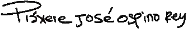 PRAXERE JOSÉ OSPINO REYSecretario Comisión Séptima del SenadoNORMA HURTADO SÁNCHEZSenadora de la RepúblicaFABIÁN DÍAZ PLATASenador de la RepúblicaNADIA BLEL SCAFFSenadora de la RepúblicaMARTHA ISABEL PERALTASenadora de la RepúblicaPOLIVIO LEANDRO GONZÁLEZSenador de la RepúblicaMIGUEL ÁNGEL PINTOSenador de la RepúblicaHONORIO HENRÍQUEZ PINEDOSenador de la RepúblicaOMAR DE JESÚS RESTREPOSenador de la RepúblicaJOSÉ ALFREDO MARÍNSenador de la RepúblicaJOSÉ ALIRIO BARRERASenador de la RepúblicaSOR BERENICE BEDOYASenadora de la RepúblicaANA PAOLA AGUDELOSenadora de la RepúblicaBEATRIZ LORENA RIOSSenadora de la República